ŘEDITELSTVÍSILNICA DÁLNICOBJEDNÁVKAČíslo objednávky: 29ZA-004121Evidenční číslo (ISPROFIN/ISPROFOND): 500 116 0009Název veřejné zakázky: 511 mechanizace - oprava stroje Reform s mulčovačemzapsaný v obchodním rejstříku pod SP. zn.: A 80478 vedenou u Městského soudu v PrazeTato objednávka Objednatele zavazuje po jejím potvrzení Dodavatelem obě smluvní strany ke splnění stanovených závazků a nahrazuje smlouvu. Dodavatel se zavazuje provést na svůj náklad a nebezpečí pro Objednatele služby specifikované níže. Objednatel se zavazuje zaplatit za služby poskytnuté v souladu s touto objednávkou cenu uvedenou níže.Místo dodání: České Petrovice 149Kontaktní osoba Objednatele: ccccccccccccccccccccccFakturujte: Ředitelství silnic a dálnic s. p., Na Pankráci 56, 140 00 Praha 4Faktury v elektronické formě zasílejte: datovou schránkou (ID DS zjq4rhz) nebo e-mailem na adresu cccccccccccccccccc, v národním standardu pro elektronickou fakturaci ISDOC verze 5.2. až 6.0.2 (preferovaný formát) nebo ve formátu Portable Document Format for the Long-term Archiving, tzv. PDF/A a vyšší. Na faktuře bude uvedeno číslo objednávky Objednatele, pokud je faktura ve formátu ISDOC v příslušných elementech, případně u faktur ve formátu PDF v poznámce.Obchodní a platební podmínky: Objednatel uhradí cenu jednorázovým bankovním převodem na účet Dodavatele uvedený na faktuře, termín splatnosti je stanoven na 30 dnů ode dne doručení faktury Objednateli. Fakturu lze předložit nejdříve po protokolárním převzetí služeb Objednatelem bez vad či nedodělků. Faktura musí obsahovat veškeré náležitosti stanovené platnými právními předpisy, číslo objednávky, místo dodání a Evidenční číslo (ISPROFIN/ISPROFOND). Objednatel neposkytuje žádné zálohy na cenu, ani dílčí platby ceny. Potvrzením přijetí (akceptací) této objednávky se Dodavatel zavazuje plnit veškeré povinnosti v této objednávce uvedené. Objednatel výslovně vylučuje akceptaci objednávky Dodavatelem s jakýmikoliv změnami jejího obsahu, k takovému právnímu jednání Dodavatele se nepřihlíží. Dodavatel poskytuje souhlas s uveřejněním objednávky a jejího potvrzení v registru smluv zřízeným zákonem č. 340/2015 Sb., o zvláštních podmínkách účinnosti některých smluv, uveřejňování těchto smluv a o registru smluv, ve znění pozdějších předpisů (dále jako „zákon o registru smluv”), Objednatelem. Objednávka je účinná okamžikem zveřejnění v registru smluv. Objednatel je oprávněn kdykoliv po uzavření objednávky tuto objednávku vypovědět s účinky od doručení písemné výpovědi Dodavateli, a to i bez uvedení důvodu. Výpověď objednávky dle předcházející věty nemá vliv na již řádně poskytnuté plnění včetně práv a povinností z něj vyplývajících.Objednatel použije přijaté plnění pro účely určené k ekonomické činnosti a ve vztahu k danému plnění vystupuje jako osoba povinná k DPH.Objednáváme u Vás: oprava stroje Reform s mulčovačemLhůta pro dodání či termín dodání: Plnění dodejte ve lhůtě do 30 dnů od akceptace objednávky.Celková hodnota objednávky v Kč bez DPH / vč. DPH: 89 843,- / 108 710,03V případě akceptace objednávky Objednatele Dodavatel objednávku písemně potvrdí prostřednictvím e-mailu zaslaného do e-mailové schránky Objednatele ccccccccccccccccccV případě nepotvrzení akceptace objednávky Objednatele Dodavatelem ve lhůtě 3 pracovních dnů ode dne odeslání objednávky Objednatelem platí, že Dodavatel objednávku neakceptoval a objednávka je bez dalšího zneplatněna.Dodavatel akceptací této objednávky současně čestně prohlašuje, ženení ve střetu zájmů dle 4b zákona č. 159/2006 Sb., o střetu zájmů, ve znění pozdějších předpisů, tj. není obchodní společností, ve které veřejný funkcionář uvedený v S 2 odst. I písm. c) zákona č. 159/2006 Sb., o střetu zájmů, ve znění pozdějších předpisů (člen vlády nebo vedoucí jiného ústředního správního úřadu, v jehož čele není člen vlády) nebo jím ovládaná osoba vlastní podíl představující alespoň 25 % účasti společníka v obchodní společnosti,žádné finanční prostředky, které obdrží za služby poskytnuté v souladu s touto objednávkou, nepoužije v rozporu s mezinárodními sankcemi uvedenými v 2 zákona č. 69/2006 Sb., o provádění mezinárodních sankcí, ve znění pozdějších předpisů, zejména, že tyto finanční prostředky přímo ani nepřímo nezpřístupní osobám, subjektům či orgánům s nimi spojeným uvedeným v sankčních seznamech l v souvislosti s konfliktem na Ukrajině nebo v jejich prospěch aI Zejména, ale nikoli výlučně, v přílohách nařízení Rady (EU) č. 269/2014 ze dne 17. března 2014 0 omezujících opatřeních vzhledem k činnostem narušujícím nebo ohrožujícím územní celistvost, svrchovanost a nezávislost Ukrajiny a nařízení Rady (EU) č. 208/2014 ze dne 5. března 2014 0 omezujících opatřeních vůči některým osobám, subjektům a orgánům vzhledem k situaci na Ukrajině, resp. ve vnitrostátním sankčním seznamu vydaném podle zákona č. 69/2006 Sb., o provádění mezinárodních sankcí, ve znění pozdějších předpisů.(3) zavazuje se poskytnout veškerou součinnost vůči Objednateli, Státnímu fondu dopravní infrastruktury a Ministerstvu dopravy ČR v rámci výkonu jejich kontrolní činnosti a to zejména dle zákona č. 104/2000 Sb., o Státním fondu dopravní infrastruktury, zákona č. 320/2001 Sb., o finanční kontrole ve veřejné správě a o změně některých zákonů (zákon o finanční kontrole), ve znění pozdějších předpisů, zákona č. 255/2012 Sb., o kontrole (kontrolní řád), ve znění pozdějších předpisů, zákona č. 13/1997 Sb., o pozemních komunikacích, ve znění pozdějších předpisů a vyhlášky č. 104/1997 Sb., kterou se provádí zákon o pozemních komunikacích. V rámci poskytnuté součinnosti Dodavatel mimo jiné poskytne Objednateli, Státnímu fondu dopravní infrastruktury nebo Ministerstvu dopravy ČR veškeré podklady a údaje potřebné pro prováděnou kontrolu.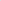 Příloha: cenová nabídkaZa Objednatele: Bc. cccccccccccccccccccccVedoucí ssÚD 7PODEPSÁNO PROSTŘEDNICTVÍM UZNÁVANÉHO ELEKTRONICKÉHO PODPISU DLE ZÁKONA Č. 297/2016 SB., O SLUŽBÁCH VYTVÁŘEJÍCÍCH DŮVĚRUPRO ELEKTRONICKÉ TRANSAKCE, VE ZNĚNÍ POZDĚJŠÍCH PŘEDPISŮPoloäkovy rozpis ceny - oprava stroje Reform 4004 s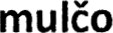 keditelstvf silnic a délnic s. p. ssÜD 7 PodivfnIdo: 65993390 DIC: CZ6599339003.07.2024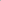 s pozdravem Michaela Påchovå Ceské Petrovice 149564 01 iamberkIdo: 75273039 DIC: CZ7959123722 pacha@returned.czPiipadné 	zåvady nad rémec opravy musi byt konzultoväny s objednatelem pavlina.dubravova@rsd.cz-öObjednatel:Dodavatel:Ředitelství silnic a dálnic s. p.Obchodní jméno: ccccccccccccc.ssÚD 7 PodivínBankovní spojení: ČNB číslo účtu: xxxxxxxxxxxxxxxxxxxAdresa: cccccccccccccccccccccIČO: 65993390IČO: 75273039DIČ: CZ65993390DIČccccccccccccccccccccKontaktní osoba: ccccccccccccccccccccccccc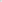 